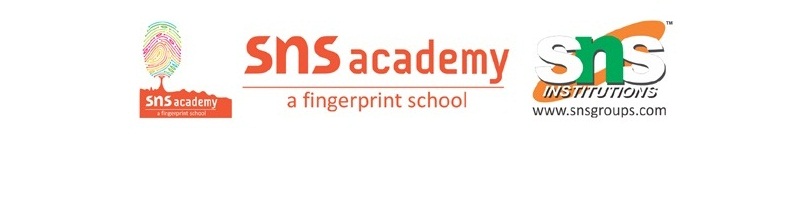 Frame correct sentence by using the following jumbled words.Why/ to see/ her/ could /not/go/personally /you      Ans: Why could you not go to see her personally?Prime / of the / minister/ announced/ relief/ the people/to / all / the district Everything /will/sense/make/ perfect/somedayDog/ Rahul/with his /pet/playing/enjoysTo/ the company/goods/Vietnam/exportsBrother / an/ wants/ be/ my /astronaut/toall over the room / spread / she has/garbagethe window / has smashed/ The ball/ through Read the following sentence and identify the error and rewrite it with correct word.Many peoples attended the funeral of the great man.Error                              Correction Peoples                       people The shepherd took the cattles to the field.Sita could not understands what the teacher was saying.Do you know the importance for clean water?The children was playing in the Giant’s garden.I saw Richard when I’m on the flight.Ramu is a honest man.The teacher called me on 12 o’ clock. Given below are sets of two sentences. Both sentences may be right or both wrong or one of the two may be right. Select the correct option.P. She told them that had enjoyed every moment of her visit.
Q. He said them that they must come to his wedding without fail.Both are rightBoth are wrong Only p is rightOnly q is rightP.        I gave her a book to read it.
Q.       He needs a place to live in it.Both are rightBoth are wrong Only p is rightOnly q is rightP. The success of the plan is dependent in your cooperation.
Q. We are banking on your assistance.Both are rightBoth are wrong Only p is rightOnly q is rightChoose the correct noun from the option given and fill the blank.The cat is sitting on my ________(bed/ beds)There are five _________on my desk. (pencil/ pencils)I have two __________( sister/ sisters)Hari likes to read Indian __________( story/ stories) always.Fill in the blanks with the correct form of verbs.My younger brother __________ to Mumbai last month .(g0/ went)I ___________working for two hours. (have been / am)He ___________ from fever since last night. (Has suffered / has been suffering) When I _______ my work, I shall take a rest. (finished/ finish)The Mughals _______the battle of Panipat. (have won / won) The box ________ so heavy that I could not lift it.
a. was
b. has been
c. isI will call you when the guests _________ 
a. will arrive
b. would arrive
c. arriveFill the blanks with suitable Adjectives from brackets.My dad has a ________secretary. ( good /competent)James thinks he is ___________( clever/ cute) I had _______time at the dance.( a swell/ an exciting)What __________child!. ( a perfectly adorable/ an attractive)